Непосредственная образовательная деятельность в младшей группе с использованием технологии проблемного обучения«Откуда появляются снеговички»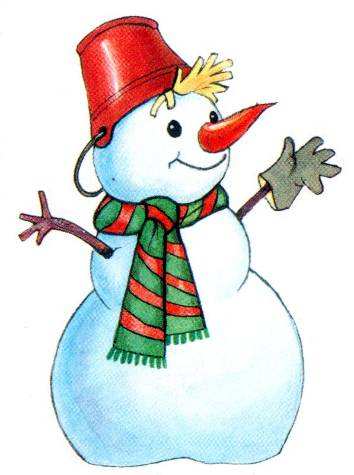 Выполнила воспитатель ДОУ № 73Белевцева Д. Я.Программное содержание: Расширение представлений детей о характерных приметах зимнего периода, словарного запаса детей.Развитие умения раскатывать из пластилина шарики круговыми движениями и соединять их друг с другом; мелкой моторики рук; самостоятельности; доводить начатое до концаЗакрепление знаний о величине предметов (большой, маленький), о цветах (белый, черный, красный), свойств пластилина (чтобы стал мягким, нужно разогреть в руках).  Воспитание интереса к познанию окружающего мира, аккуратности.Материал: вата, бумага, картон, пластилин (белый, черный, красный), доски, салфетки, подставка для готовой работы на каждого ребенка, игрушка снеговик, иллюстрации с изображением зимних забав.Ход занятия:Дети рассматривают иллюстрации зимнего пейзажа.Воспитатель: 	Тихо падает снежок	К нам зима пришла дружок!Посмотрите, как красиво зимой, снежок все укрыл белым покрывалом. И на деревьях и кустах «белые шубки», и на крышах домой и все дорожки белые – белые. Посмотрите на картинку, как дети веселятся, катаются на санках, играют в снежки. А ещё зимой можно слепить из снега снеговика! Может быть мы тоже с вами попробуем слепить снеговичка? Но у нас нет снега в группе. Ребята, как же нам быть? Ведь снеговика слепить нужно, но снега в группе нет. Что же нам делать? Как мы будем его лепить? Предположения детей: нужно набрать снега на улице и принести, чтобы слепить в группе. Нарисовать на бумаге;Скатать из бумаги;Слепить из ваты.Проверка  гипотез: Воспитатель: А как же мы будем лепить из снега в группе, если у нас тепло, что произойдет со снегом? Дети: растает..  Воспитатель: Посмотрите на столы, есть ли у нас краски и кисти? Дети: нет.Воспитатель: попробуем скатать шарики из бумаги.Дети катают шарики из бумагиВоспитатель: что у нас получилось?Дети: комочки.Воспитатель: А ровные ли это комочки? Дети: нет.Воспитатель: бумага нам не подходит, давайте попробуем вату, она мягкая, и из нее можно скатать.Дети катают шарики из ваты и делают выводы, что шарики получаются ровнее.Воспитатель: ребята, а как же мы соединим наши шарики? Дети пробуют, ставят шарики друг на друга.Воспитатель:  Соединяются наши шарики?Дети: нет.Воспитатель: Ребята, я предлагаю вам слепить снеговичков из пластилина. Мы уже знакомы с пластилином и знаем, что если его хорошо разогреть в руках, он будет мягким и из него легко будет сделать нужную нам форму и соединяются пластилиновые детали между собой хорошо.Итак, начнем, нам необходимо выбрать цвет пластилина. Каким он будет? Дети: Белый,Воспитатель: правильно белый, потому что белый снег. Ребята, а шары мы будем катать одного размера или разные? Дети: Разные, один большой, другой маленький.Воспитатель: А какой шар будет находиться сверху большой или маленький? Дети: Большой снизу, а маленький сверху.Воспитатель: Да, большой будет внизу – это будет туловище снеговика, а маленький сверху – голова. Цвет мы выбрали, размеры шаров нам известны, можем приступать к работе. Давайте покажем ручками, как мы будем раскатывать пластилин.Дети показывают ладошками круговые движения.Воспитатель: От целого кусочка отщипнем большой кусочек, для туловища – большого шара, и маленький – для головы. Дети занимаются лепкой шариков, воспитатель контролирует работу детей, при необходимости помогает детям, которым сложно.Воспитатель: Вот и получились у нас маленькие и большие шарики, теперь нам нужно соединить их, чтобы получились снеговички. Находим большой шарик, а сверху на него ставим маленький. Ребята, посмотрите, у наших снеговиков чего - то ещё не хватает.Дети: Глазок и носика.Воспитатель: Давайте слепим глазки. Какого цвета будем использовать пластилин для них? Черный или красный? Дети: черный.Воспитатель: А для чего же нам нужен красный? Дети: для носика.Воспитатель: берем маленькие – маленькие кусочки черного пластилина и катаем шарики, а затем из красного пластилина скатаем маленький шарик – носик.Дети доделывают поделки, после окончания работы, поделки выставляются на подставку.Воспитатель: Посмотрите, какие красивые, веселые снеговички у нас получились!!!  Ребята, какой же вариант нам подошел больше всего? Из какого материала нам удалось слепить поделки? Дети:  Из пластилина.Воспитатель: В следующий раз, мы с вами попробуем снеговиков нарисовать. 